SUPPORTING INFORMATIONDistinguishing Between Isobaric Ions Using Microdroplet Hydrogen-Deuterium Exchange Mass SpectrometryXiaowei Song1,2, Jia Li2, Mohammad Mofidfar1, Richard N. Zare1*Department of Chemistry, Stanford University, Stanford, CA, USA. 94305Department of Chemistry, Fudan University, Shanghai, China. 200438CorrespondenceRichard N. Zare: rnz@stanford.eduTable of Contents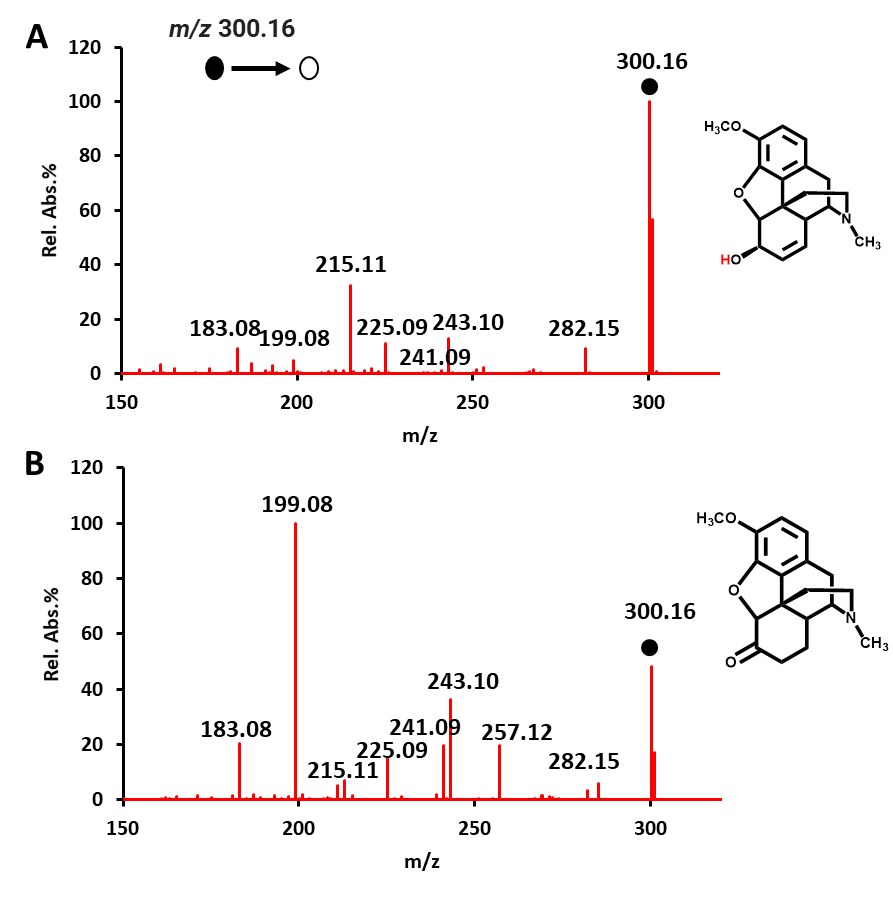 Figure S1. CID-MS/MS spectra of (A) codeine and (B) hydrocodone. The black dot indicates the precursor ion. 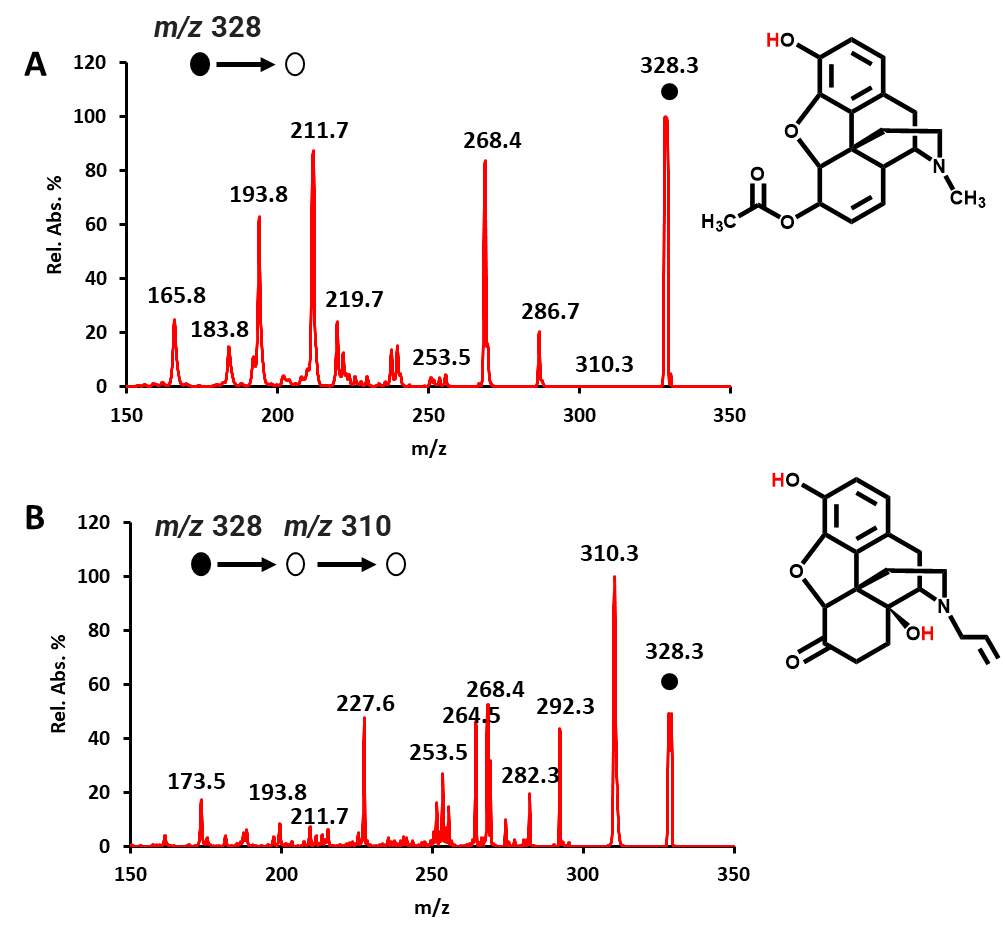 Figure S2. CID-MS/MS spectra of (A) 6-acetyl morphine and (B) naloxone. The black dot indicates the precursor ion.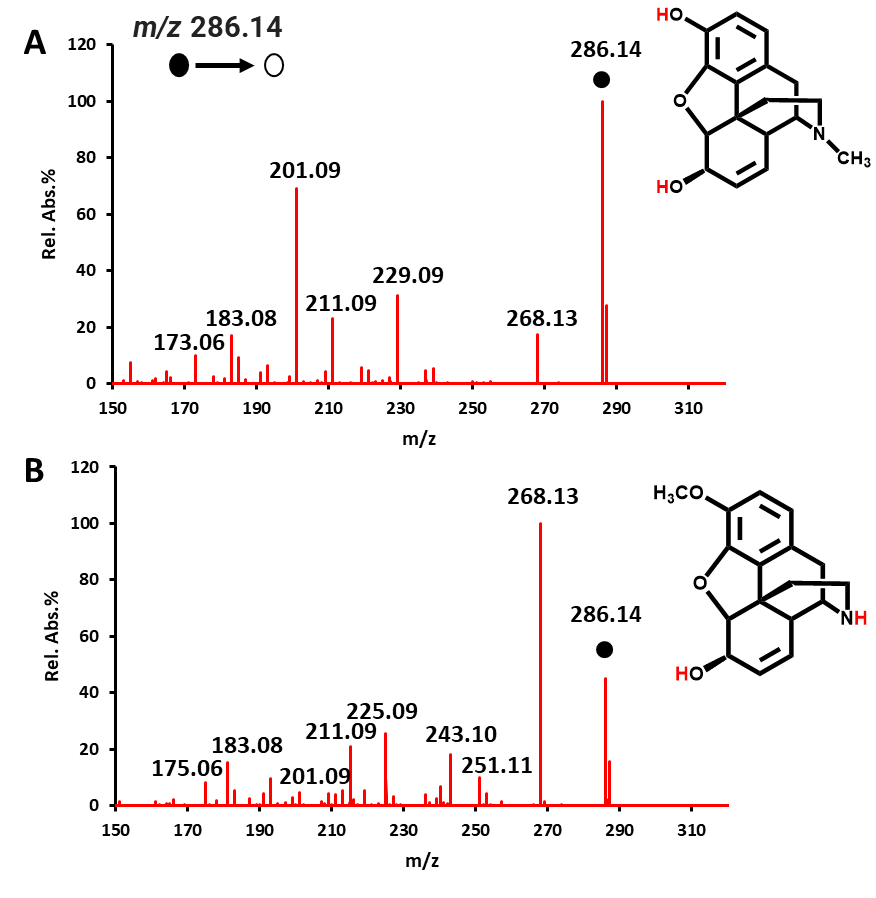 Figure S3. CID-MS/MS spectra of (A) morphine and (B) norcodeine. The black dot indicates the precursor ion. Table S1. Isobaric ions that were frequently detected in saliva or serum and successfully distinguished by HDX-CPSI-MS.Table S2. The relative intensities in HDX patterns acquired from samples of glucose (G) and inositol (I) at different molar ratios.Figure/TableLegendPagesFigure S1CID-MS/MS spectra of codeine, and hydrocodone.S2Figure S2CID-MS/MS spectra of 6-acetyl morphine, and naloxona.S3Figure S3CID-MS/MS spectra of morphine, and norcodeine.S4Table S1List of isobaric ions that were frequently detected in saliva or serum and successfully distinguished by HDX-CPSI-MS.S5Table S2List of isobaric ions that were frequently detected in biological fluids and successfully distinguished by HDX-CPSI-MS.S6NoExact m/zAdduct IonsFormulaeMetabolitesNumber of Exchangeable proton sitesBasepeaks1118.0862 [M+H]+C5H11NO2Betaine1D01118.0862 [M+H]+C5H11NO25-Aminopentanoic acid3D11118.0862 [M+H]+C5H11NO2Valine3D02141.0789[M+K]+C5H14N2Cadaverine4D22141.0789[M+K]+C5H14N2N-methyl putrescine3D23146.0459 [M-H]-C5H9NO4Glutamate3D23146.0459 [M-H]-C5H9NO4O-acetyl serine2D03146.0459 [M-H]-C5H9NO4N-acetyl serine2D14280.0904[M+Na]+C10H15N3O55-Methylcytidine5D24280.0904[M+Na]+C10H15N3O53-methylcytidine4D24280.0920[M+H]+C8H20NO6Pglycerophosphocholine3D25112.0369[M+Na]+C3H7NO2Alanine3D15112.0369[M+Na]+C3H7NO2Sarcosine2D16126.0520 [M+Na]+C4H9NO2aminobutyric acid3D16126.0520 [M+Na]+C4H9NO2N, N-dimethylglycine1D07137.0706[M+H]+C7H8N2O2-aminobenzamide4D17137.0706[M+H]+C7H8N2ON-methylnicotinamide 1D0m/zG:I Simulated HDX PatternsG:I Simulated HDX PatternsG:I Simulated HDX PatternsG:I Observed HDX PatternsG:I Observed HDX PatternsG:I Observed HDX Patternsm/z1:13:11:31:13:11:3203.05465533415538204.06738257727863205.071001009110010095206.0895831008791100207.09644974525179208.10281935171840209.11  4  2  6  5  6  7